Bahasa Pemrograman (Pemrograman Visual dengan Java)Modul PraktikumTopikPenggunaan java Swing JDesktopPane (Swing Control) dan JInternalFrame (swing containers) pada aplikasi dengan menggunakan Netbeans IDE.TujuanSetelah menyelesaikan praktikum ini, mahasiswa diharapkan mampu:Membuat aplikasi GUI dengan menggunakan JDesktopPane dengan Netbeans IDE.Membuat aplikasi GUI dengan menggunakan JDesktopPane untuk menjalankan JDialog di dalamnya dengan Netbeans IDE.Membuat aplikasi GUI dengan menggunakan JDesktopPane untuk menjalankan JInternalFrame di dalamnya dengan Netbeans IDE.Membuat aplikasi GUI dengan menggunakan JDesktopPane untuk menjalankan JInternalFrame yang dibuat pada class terpisah di dalamnya dengan Netbeans IDEAlat dan BahanKomputer dengan Java Development Kit (JDK) dan Netbeans IDE sudah terinstallInformasi download dan instalasi JDK dan Netbeans dapat diperoleh di; https://netbeans.org/downloads/index.htmlRangkuman/Teori[Menjelaskan cara membuat internal Frame (frame di dalam frame) pada aplikasi menggunakan JDesktopPane dan JinternalFrame dengan Netbeans IDE]JDesktopPaneJDesktopPane Class digunakan untuk membuat multiple-document interface (MDI) atau virtual desktop. JDesktopPane biasa digunakan sebagai parent (induk) dari JInternalFrame, JDesktopPane berfungsi sebagai Desktop anager yang memfasilitasi pemasangan atau JInternalFrame di dalamnya.JInternalFrameJInternalFrame merupakan lightweight frame (frame sederhana) yang biasanya digunakan di dalam JDesktopPane.Terdapat dua cara untuk menggunakan JInternalFrame Menggunakan Internal Frame dalam file class yang sama dengan desktopPane. Biasanya cukup dengan menambahkan JinternalFrame (Internal Frame) (dari palette  swing containers  Internal Frame) ke dalam desktopPane. Menggunakan Internal Frame dari file class terpisah dari file class tempat desktopPane, dengan membuat suatu file class dengan jenis JintenalFrame secara terpisah kemudian class jenis JInternalFrame tersebut dipanggil untuk tampil dan digunakan di dalam desktopPane.Membuat Aplikasi dengan Menggunakan JinternalFrame dalam File Class yang Sama dengan File Class Tempat JDesktopPaneUntuk membuat JInternalFrame di dalam desktopPane pada aplikasi berbasis java biasanya digunakan widget-widget berikut: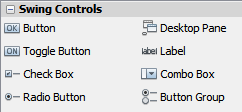 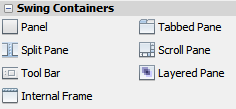 Gambar 1. Widget Desktop Pane dan Widget Internal Frame.Masukkan Desktop Pane ke Frame Aplikasi (click & drag Desktop Pane dari Swing Controls ke Frame Aplikasi).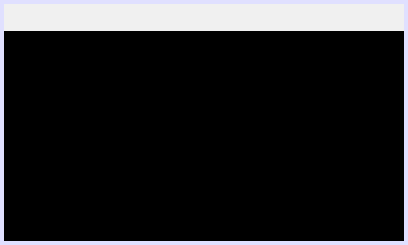 Gambar 2. JDesktopPane di dalam JFrame aplikasi.Ubah variabel name JDesktopPane (pada tab code properties) sesuai kegunaan (misal: variable name: dpUtama)Masukkan Internal Frame ke JDesktopPane (click & drag Inetrnal Frame dari Swing Containers ke desktop), Atur ukuran InternalFrame sesuai kebutuhan.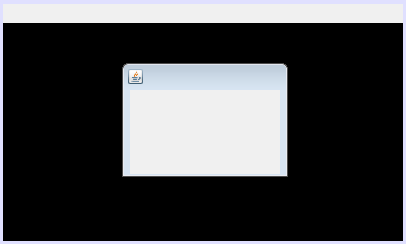 Gambar 3. JInternalFrame di dalam JDesktopPaneUbah variabel name JInternalFrame (pada tab code properties) sesuai kegunaan (misal: variable name: ifrAplikasi1).Ubah title JInternalFrame (pada tabel properties) sesuai kegunaan (misal: Title: Aplikasi 1)Tambahkan Button ke JInternalFrame untuk tombol keluar dari JInternalFrame.Ubah variabel name JButton (pada tab code properties) sesuai kegunaan (misal: variable name: btnKeluar).Ubah text pada Button (pada tabel properties) sesuai kegunaan (misal: Text: KELUAR)Agar btnKeluar dapat berfungsi menutup internalFrame saat di click, tambahkan kode program untuk menutup ifrAplikasi1 (JInternalFrame) pada btnKeluar (Jbutton) dengan cara:  right-click btnKeluar  Events  Action  actionPerformedprivate void btnKeluarActionPerformed(java.awt.event.ActionEvent evt) {                                                       ifrAplikasi1.dispose(); //instruksi untuk menutup ifrAplikasi1 (JInternalFrame)    }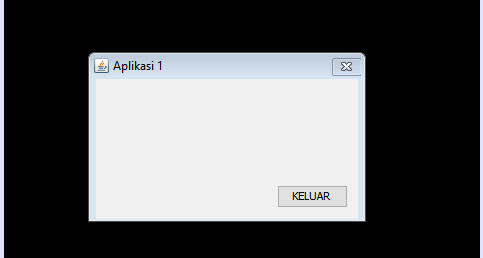 Gambar 4. JInternalFrame dengan button keluar.Secara default JInternalFrame akan tampil pada desktop saat aplikasi dijalankan, untuk itu kita harus menutupnya saat aplikasi tampil (componentShown) pertama kali dengan cara seperti pada langkah berikut:Buat kode program untuk membuat JInternalFrame ditutup saat ComponentShown, melalui navigator right-click Jframe  Events  Component  componentShown. Kemudian tulis instruksi yang diinginkan pada area kode tersebut, misal seperti berikut:private void formComponentShown(java.awt.event.ComponentEvent evt) {                                                       ifrAplikasi1.dispose(); //instruksi untuk menutup ifrAplikasi1 (JInternalFrame)    }Tambahkan JMenuBar dan JMenuItem ke JFrame sebagai sarana untuk membuka ifrAplikasi1 (JInternalFrame).Ubah text JMenuItem (pada tab properties) sesuai kegunaan (misal: Text: Buka Aplikasi 1)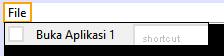 Gambar 5. Menu pada aplikasiUbah variabel name JMenuItem (pada tab code properties) sesuai kegunaan (misal: variable name: mnuBukaAplikasi1).Agar mnuBukaAplikasi1 dapat berfungsi untuk membuka ifrAplikasi1 (JInternalFrame) saat di click, tambahkan kode program pada mnuBukaAplikasi1 (JMenuItem) dengan cara:  right-click mnuBukaAplikasi1  Events  Action  actionPerformedprivate void mnuBukaAplikasi1ActionPerformed(java.awt.event.ActionEvent evt) {                                                         if( ! ( ifrAplikasi1.isVisible() ) ) {  // Memeriksa apakah ifrAplikasi1 sedang tidak tampilthis.dpUtama.add(ifrAplikasi1);  // Memasukkan ifrAplikasi1 ke desktopPane            	ifrAplikasi1.setVisible(true); // Menampilkan ifrAplikasi1        }        else {            	JOptionPane.showMessageDialog(this, "Aplikasi 1 sudah dibuka");        }} SelesaiMembuat Aplikasi dengan Menggunakan JinternalFrame dari File Class yang Terpisah dari File Class Tempat JDesktopPaneMembuat File Class Aplikasi1 jenis JinternalFrame Untuk membuat file class Aplikasi1 dengan jenis JInternalFrame yang nanti akan digunakan di dalam aplikasi dengan JDesktopPane, gunakan langkah-langkah berikut:Pada package tempat aplikasi utama (aplikasi dengan JDesktopPane), right-click  New  JInternalFrame Form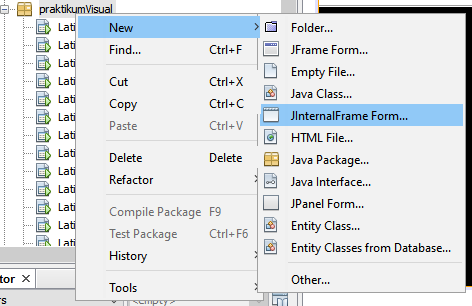 Gambar 6. Mambuat Class jenis JInternalFrame.Pada Class Name isi dengan nama class yang diinginkan (sesuaikan dengan kegunaannya), pada contoh Class Name: LatihanFrame_8_Aplikasi1_JInternalFrame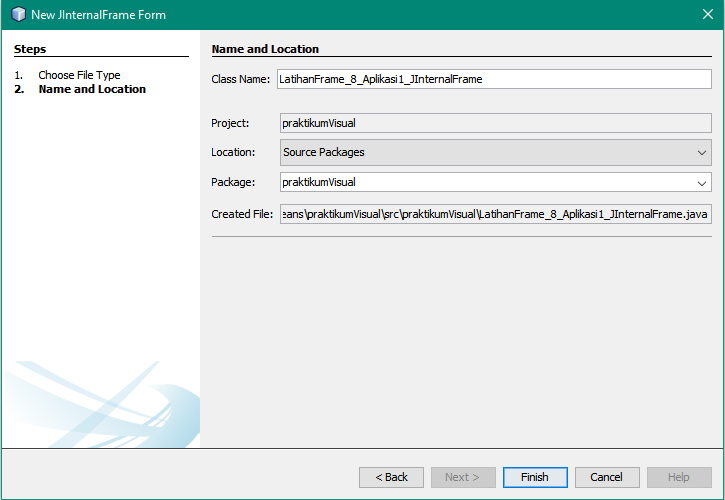 Gambar 7. Form Pembuatan Class Jenis JInternalFrameUbah title JInternalFrame (pada tab properties) sesuai kegunaan (misal: Title: Aplikasi 1)Tambahkan widget yang diperlukan sesuai kebutuhan.Tambahkan JButton untuk menutup Aplikasi 1, pada contoh setting JButton: Variable name: btnKeluarTitle: KELUARTambahkah kode program pada btnKeluar btnKeluar dapat berfungsi menutup Aplikasi 1 saat di click:  right-click btnKeluar  Events  Action  actionPerformedprivate void btnKeluarActionPerformed(java.awt.event.ActionEvent evt) {                                                       this.dispose(); //instruksi untuk menutup Aplikasi 1    }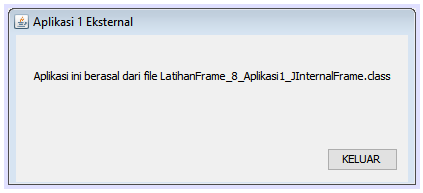 Gambar 8. Tampian Class LatihanFrame_8_Aplikasi1_JInternalFrameMembuat Desktop pada aplikasi utama:  Buka file class aplikasi utama (double-click nama class).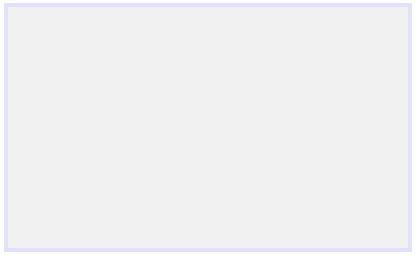 Gambar 9. Frame Aplikasi UtamaMasukkan Desktop Pane ke Frame Aplikasi Utama (click & drag Desktop Pane dari Swing Controls ke Frame Aplikasi).Gambar 10. JDesktopPane di dalam JFrame aplikasi.Ubah variabel name JDesktopPane (pada tab code properties) sesuai kegunaan (misal: variable name: dpUtama)Membuat object (instant) sebagai representasi File Class eksternal pada Aplikasi Utama dengan cara:Membuat Field object (instant) dari class Aplikasi 1 (yaitu: LatihanFrame_8_Aplikasi2_JInternalFrame).Mengaktifkan object (instant) yang sudah dibuat pada Frame Utama, dengan membuat kode program pada Frame ComponentShownContoh:Click Source kemudian pada navigator class double-click nama class utama (yang paling atas).Pointer (cursor) akan mengarah ke deklarasi class utama, kemudian di bawah tulisan public class ….. buat Field Object dengan kode berikut:Private LatihanFrame_8_Aplikasi2_JInternalFrame ifrAplikasi2;Lihat pada gambar di bawah ini: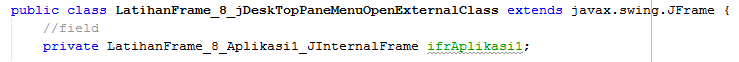 Gambar 11. Pembuatan field object ifrAplikasi1 sebagai representasi class eksternalPada Frame right-click  Event  Component  componentShown , kemudian tambahkan kode program seperti berikut:ifrAplikasi2 = new LatihanFrame_8_Aplikasi2_JInternalFrame();Lihat Gambar di bawah ini: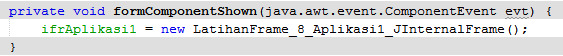 Gambar 12. Mengaktifkan object (instant) ifrAplikasi1Tambahkan JMenuBar dan JMenuItem ke JFrame sebagai sarana untuk membuka ifrAplikasi1 (JInternalFrame).Ubah text JMenuItem (pada tab properties) sesuai kegunaan (misal: Text: Buka Aplikasi 1)Gambar 5. Menu pada aplikasiUbah variabel name JMenuItem (pada tab code properties) sesuai kegunaan (misal: variable name: mnuBukaAplikasi1).Agar mnuBukaAplikasi1 dapat berfungsi untuk membuka ifrAplikasi1 (JInternalFrame) saat di click, tambahkan kode program pada mnuBukaAplikasi1 (JMenuItem) dengan cara:  right-click mnuBukaAplikasi1  Events  Action  actionPerformedprivate void mnuBukaAplikasi1ActionPerformed(java.awt.event.ActionEvent evt) {                                                 // Membuat object ifrAplikasi1 dari class eksternal yang sudah kita buat: // LatihanFrame_8_jInternalFrame_1	if( ! ( ifrAplikasi1.isVisible() ) ) {  // Memeriksa apakah ifrAplikasi1 sedang tidak tampilthis.dpUtama.add(ifrAplikasi1);  // Memasukkan ifrAplikasi1 ke desktopPane            	ifrAplikasi1.setVisible(true); // Menampilkan ifrAplikasi1        }        else {            	JOptionPane.showMessageDialog(this, "Aplikasi 1 sudah dibuka");        }}SelesaiAnalisa Hasil PraktekBerdasarkan praktek yang telah Anda lakukan, buat kesimpulan:Appendix 1: Form Data PraktekNama	: ……………………….NIM	: ……………………….Tgl	: ……………………….Penggalan Source codeKeluaran / Output